Департамент образования и науки Кемеровской областиГосударственное профессиональное образовательное учреждение
«Новокузнецкий техникум строительных технологий и сферы обслуживания»«Школа Медиа»Общественно значимый проект.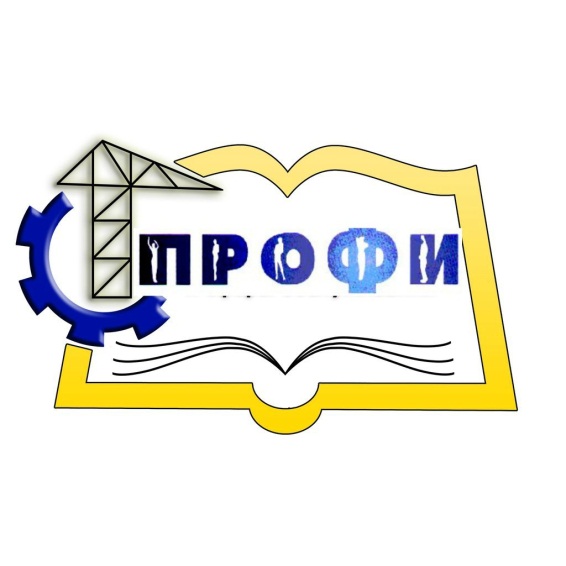 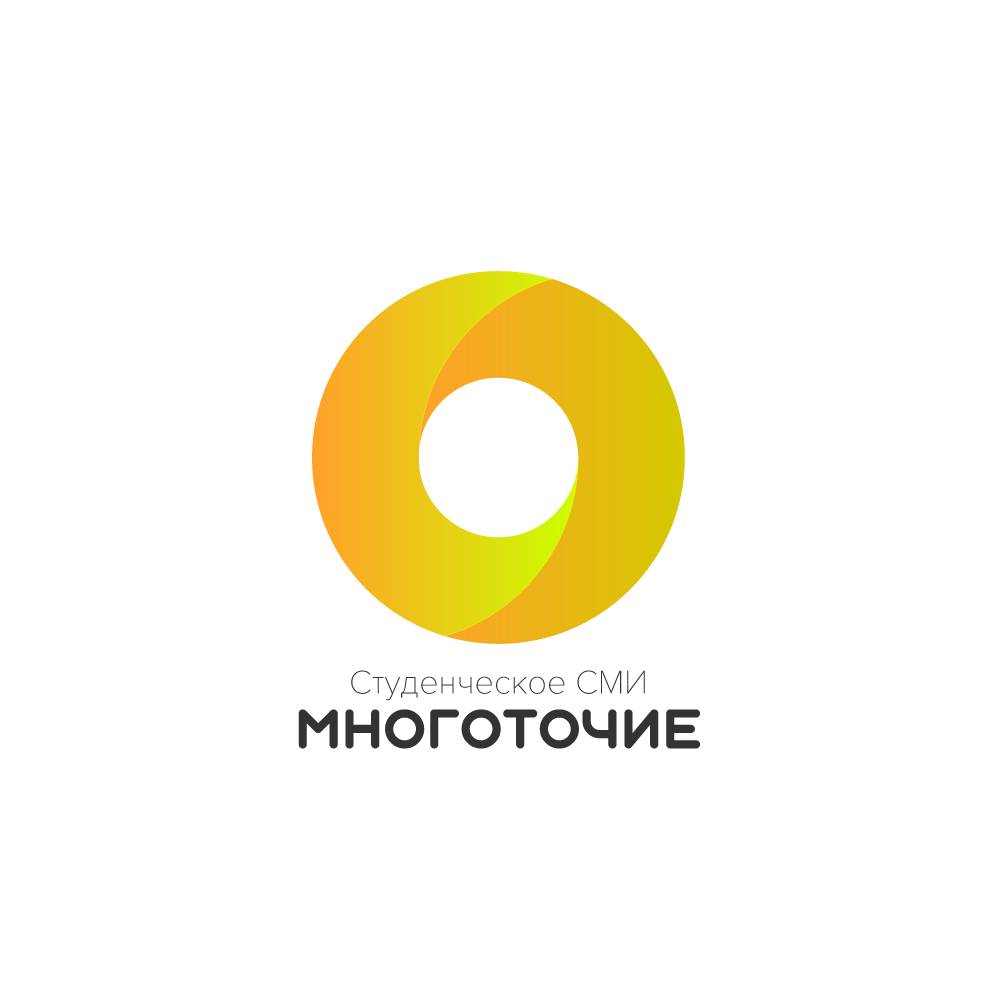 Руководитель проекта:Кузьмичев Илья Михайлович, 2 курс,руководитель студенческого СМИ «Многоточие» Новокузнецк 2020Паспорт проектаМероприятия по реализации проекта:I  Подготовительный этап – с 13.01.2020 года по 01.03.2020 года.Разработка нормативной документацииСоставление программы и плана работы площадокПроведение рабочих встреч, составление списка приглашаемых экспертов, составление договоров с социальными партнерамиФормирование учебных группРешение организационных вопросов Создание фирменного стиляII  Основной этап – с 02.03.2020 года по 14.05.2020 годПроведение обучающих семинаров, матер-классов,  практических занятий по направлениям деятельности «Школы Медиа» с привлечением специалистов Выполнение творческих проектов по площадкам ШколыТоржественная выдача сертификатов о прохождении обученияРаспределение по группам для дальнейшей работы в информационном центре техникумаIII  Рефлексивный и послепроектный этапы – с 15.05.2020 года по 01.07.2020 годИтоговая экспертиза и оценка проектаОценка своей работы в студенческих СМИ техникумаГрафик реализации проектаСроки реализации проекта: 13.01.2020 – 01.07.2020 годФинансовое обоснование проекта (смета)НаименованиеСодержаниеназвание проекта«Школа Медиа»образовательное учреждение (полностью)Государственное профессиональное образовательное учреждение «Новокузнецкий техникум строительных технологий и сферы обслуживания»руководитель проекта:Кузьмичёв Илья Михайлович – руководитель Студенческого СМИ ГПОУ НТСТиСО «Многоточие» (студент, 2 курс)
Номер телефона: 8 (908)-958-90-07команда проекта:Жмакин Роман Евгеньевич – преподаватель спецдисциплин, куратор проектаПередков Артём Владимирович – заместитель руководителя Студенческого СМИ «Многоточие», старший дизайнер, информационные системы обеспечения градостроительной деятельности, 2 курс 8 (996) 411-43-95Кузьмина Кристина Игоревна – журналист-копирайтер, земельно-имущественные отношения, 1 курс8 (961) 725-32-26Мышкина Наталья Александровна – фотограф, садово-парковое и ландшафтное строительство, 1 курс8 (923) 636-23-30Гудник Алёна Сергеевна – фотограф, строительство и эксплуатация зданий и сооружений, 1 курс8 (913) 131-11-60Емельянова Екатерина Сергеевна – педагог-психолог8 (900) 059-19-69описание проектаактуальность проекта Информация всегда играла чрезвычайно важную роль в жизни человека. Кто владеет наибольшим объемом информации по какому-либо вопросу, тот всегда находится в более выигрышном положении по сравнению с остальными. В техникуме уже много лет работает информационный центр, который включает в себя следующие направления – СМИ «Многоточие», радио «Маячок», газета «Профи», телевидение «ТНТ» (телевидение нашего техникума). Созданы официальные странички в социальных сетях Instagram, Facebook, YouTube, ВКонтакте, Одноклассники. Студенческие СМИ освещают учебную и внеучебную жизнь техникума. Ни для кого не секрет, что сегодня от подачи информации зависит и брендинг образовательного учреждения. Брендинг — основа маркетинга, на которой строятся взаимоотношения с клиентами и партнерами, формируются стратегии развития и цели компании. При этом продвижение бренда без использования Интернета уже невозможно: если не взять процесс в свои руки, все будет происходить стихийно, а результат будет непредсказуемым.Что нам дает качественный контент образовательного учреждения в социальных сетях?1.	Студенты всегда в курсе происходящих в техникуме событий. О том,  что было и будет проходить в доступной для молодежи форме корреспонденты студенческого СМИ расскажут на страницах в социальных сетях. Здесь можно посмотреть хорошие фото и видео с событий, ретвитнуть материал на свою страницу – и количество людей, информированных о событийности в образовательном учреждении увеличивается в разы. 2.	Учитывая, что большинство потенциальных абитуриентов черпают информацию из Интернета, качественный контент создает положительный имидж бренда. Через соцсети профориентационная работа становится более эффективна.3.	Размещение поста на странице в соцсети  – лучший способ моментального распространения необходимой  информации.4.	Есть повод гордиться образовательным учреждением. Повышается мотивация обучаться в техникуме, где бурлит студенческая жизнь! Где учатся красивые, умные и успешные люди!Маркетинг в соцсетях – это целая наука. Постигнув которую можно влиять на мнение клиентов.Проблема заключается  в недостаточности знаний и умений продвигать контент. Поэтому в рамках проекта необходимоОрганизовать работу Школы Медиа, на занятиях в которой студент получит необходимые знания и умения в области журналистики, SMM продвижения и PR.Приобрести аппаратуру для съемки, обработки и монтажа видео и фотоматериала для более качественной и оперативной работы корреспондентов.цель Создание условий для развития информационной службы Новокузнецкого техникума строительных технологий и сферы обслуживания через организацию работы «Школы Медиа» задачи 1.Проводить занятия «Школы Медиа» по основным направлениям:Фотография (съемка и обработка)Видео (съемка и обработка)Корреспонденты и ведущиеРадиоведущиеЖурналистикаSMM и PR2.Подготовить специалистов для дальнейшей работы в информационном центре техникума (СМИ «Многоточие», радио «Маячок», газета «Профи», телевидение «ТНТ» (телевидение нашего техникума). 3.Повысить качество продвижения бренда через оптимизацию контентов техникума в социальных сетях.стратегия и механизм достижения поставленной целиСоздание команды для реализации проектаОрганизаторы - группа для поиска социальных партнеров и заключения договоров о совместной деятельности.Диспетчеры -  группа для решения оргвопросов по работе Школы Медиа (подготовка помещения, составление графика проведения занятий, обеспечение канцелярией и аппаратурой)Оборудование помещенияПриобретение аппаратуры для работы СМИ техникумаСоздание рабочих мест (3), оснащенных оргтехникой (компьютеры, принтер) Проведение занятий Школы Медиа:Знакомство с работой СМИ города – экскурсии на телестудии города (10 канал, ТВН)Работа творческих площадок по направлениям:ФотографияВидеоКорреспонденты и ведущиеРадиоведущиеЖурналистикаSMM и PR(лекции экспертов, мастер-классы, практические занятия)Реализация итоговых проектов творческих групптипы действийДля получения результатов необходимо:-Создать информационное пространство для пропаганды  работы Школы Медиа (страницы в соцсетях, рекламная продукция, объявления через каналы СМИ техникума и др.)-Пригласить специалистов для работы в Школе -Составить Программу работу Школы-Набрать команду заинтересованных лиц (преподаватели, студенты) -Для оценки результативности работы Школы провести опрос студентов и преподавателей после реализации проектагеография проектаНовокузнецк, ГПОУ НТСТиСОцелевая группа проекта, благополучателиСтуденты ГПОУ НТСТиСОресурсы1 Материально-техническая базаИмеющиеся: здание (кабинет для хранения аппаратуры и работы над обработкой и информационном освещении информации), штатив, фото-видеокамера, рекордер, микрофон, хромакей, колонки мониторныеНеобходимо приобрести: зеркальную камеру, фотовспышку, объектив, ноутбук, стабилизатор, расходный материал, форменную одежду. 2 Кадровые ресурсы:Имеющиеся: преподаватели – кураторы СМИ техникума, студенты (корреспонденты, ведущие, фотографы, дизайнеры, копирайтеры) Необходимо: привлечение экспертов (фотографов, операторов и  видеомонтажёров, графических дизайнеров и др.)социальные партнерыКомитет по делам молодежи администрации г. НовокузнецкаСМИ г. Новокузнецка (10 канал, ТВН, «Кузнецкий рабочий» и др.)Студенческие СМИ учреждений СПО и ВПО г. НовокузнецкаМолодежный информационный портал ГКОУ «Центр обеспечения организационно-технической, социально-экономической и воспитательной работы»ожидаемые результаты:Создание площадки для обучения студентов работе в информационном центре техникума (СМИ «Многоточие», радио «Маячок», газета «Профи», телевидение «ТНТ» (телевидение нашего техникума);Увеличение количества студентов, работающих в СМИ техникума до 50 человек;Оптимизация имеющихся контентов техникума в социальных сетях (Instagram, Facebook, YouTube, Одноклассники, ВКонтакте);Увеличение количества подписчиков в основном сообществе Студенческого СМИ «Многоточие» в социальной сети «ВКонтакте» до 1000 человек;Активизация работы студенческого СМИ техникума (выпуск газеты не реже 1 раза в месяц, еженедельный эфир радио, создание новостного канала телевидения и др.)планируемое информационное обеспечение проекта1.	Создание страницы в соцсетях о работе Школы Медиа2.	Размещение оперативной информации о работе Школы - объявлений, графика работы, фотоотчетов, создание чата для обмена информацией3. Популяризация работы Школы в студенческих СМИ техникума (объявления по радио «Маячок», статьи в газете «Профи», программы на студенческом TV, афиши в фойе учебных корпусов»)4. Освещение работы Школы на Молодежный информационный портал ГКОУ «Центр обеспечения организационно-технической, социально-экономической и воспитательной работы», социальных сетях Комитета по делам молодежи Новокузнецка, в СМИ учреждений СПО и ВПОдальнейшее развитие проекта1.	Создание  Медиасообщества учреждений СПО и ВПО для обмена информацией, проведения воркшопов, мастер-классов, форумов и др.2.	Ежегодное проведение «Школы Медиа» для студентов-первокурсников техникума.3.	Оказание услуг по обеспечению информационной поддержки на мероприятиях в городе и области.4.	Поддержание и развитие сообществ на разных площадках в сети Интернет, увеличение аудитории.№МероприятиеСрокиОтветственныеРесурсыПодготовительный этап  (с 13.01.2020 по 16.02.2020)Подготовительный этап  (с 13.01.2020 по 16.02.2020)Подготовительный этап  (с 13.01.2020 по 16.02.2020)Подготовительный этап  (с 13.01.2020 по 16.02.2020)Подготовительный этап  (с 13.01.2020 по 16.02.2020)1.Написание положения об организации  работы Школы Медиа С 13.01.2020 по 25.01.2020Кузьмичёв И.М.Кузьмина К.И.Емельянова Е.С.Внебюджет2.Составление программы и календарного плана занятийС 13.01.2020 по 31.01.2020Кузьмичёв И.М.Передков А.В.Кузьмина К.И.Емельянова Е.С.Внебюджет3.Проведение рабочих встреч, составление списка приглашаемых экспертов, заключение договоров с социальными партнерамиС 21.01.2020 по 21.02.2020Кузьмичёв И.М.Гудник А.СВнебюджет4.Формирование учебных группС 21.02.2020 по 01.03.2020Кузьмичёв И.М.Передков А.В.Внебюджет5.Создание фирменного стиляС 13.01.2020 по 01.03.2020Передков А.В.ВнебюджетОсновной этап (02.03.2020 по 14.05.2020)Основной этап (02.03.2020 по 14.05.2020)Основной этап (02.03.2020 по 14.05.2020)Основной этап (02.03.2020 по 14.05.2020)Основной этап (02.03.2020 по 14.05.2020)1.Проведение обучающих семинаров и практических занятий по  направлениям деятельности «Школы Медиа» с привлечением экспертов. Выполнение творческих проектов.С 02.03.2020 по 01.05.2020Кузьмичёв И.М.Передков А.В.Запрашиваемые средства2.Торжественное вручение сертификатов о прохождении обучения15.05.2020Кузьмичёв И.М.Внебюджет 3.Распределение по группам для дальнейшей работы в студенческом СМИ 15.05.2020Кузьмичёв И.М.Передков А.В.ВнебюджетРефлексивный и послепроектный этапы (15.05.2020 по 01.07.2020)Рефлексивный и послепроектный этапы (15.05.2020 по 01.07.2020)Рефлексивный и послепроектный этапы (15.05.2020 по 01.07.2020)Рефлексивный и послепроектный этапы (15.05.2020 по 01.07.2020)Рефлексивный и послепроектный этапы (15.05.2020 по 01.07.2020)1.Итоговая экспертиза и оценка проекта15.05.2020Кузьмичёв И.М.Передков А.В.Внебюджет2.Оценка студентами своей работы в студенческом СМИ за 2 полугодие 2019-2020 учебного года 01.09.2020Кузьмичёв И.М.Передков А.В.Внебюджет№НаименованиеЦена, руб.Кол-во, шт.Стоимость, рубРасчёт необходимых финансовых вложений (собственных, в том числе привлеченные средства)Расчёт необходимых финансовых вложений (собственных, в том числе привлеченные средства)Расчёт необходимых финансовых вложений (собственных, в том числе привлеченные средства)Расчёт необходимых финансовых вложений (собственных, в том числе привлеченные средства)Расчёт необходимых финансовых вложений (собственных, в том числе привлеченные средства)1Блокноты502010002Ручки шариковые30154503Форменная одежда19007133005Значки50157506Штатив Hama DeltaPro3D180 4405599915999Итого:21499р.Расчет необходимых финансовых вложений (запрашиваемых)Расчет необходимых финансовых вложений (запрашиваемых)Расчет необходимых финансовых вложений (запрашиваемых)Расчет необходимых финансовых вложений (запрашиваемых)Расчет необходимых финансовых вложений (запрашиваемых)1Зеркальная камера Canon EOS 77D Body370001370002Canon EOS 70D Kit 18-55mm f/3.5-5.6359801359804Фотовспышка YongNuo Speedlite YN-6605650156505Объектив EF 70-300mm f/4-5.6 IS II USM37 9991379906Объектив Canon EF 50mm F1.4 USM29499129499717.3" Ноутбук ASUS VivoBook D712DK-BX017339992679988Стабилизатор Tilta G2X + кейс32900132900Итого:247017Итого:268516